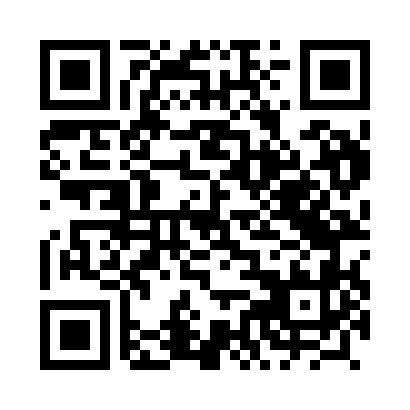 Prayer times for Borow Stary, PolandMon 1 Apr 2024 - Tue 30 Apr 2024High Latitude Method: Angle Based RulePrayer Calculation Method: Muslim World LeagueAsar Calculation Method: HanafiPrayer times provided by https://www.salahtimes.comDateDayFajrSunriseDhuhrAsrMaghribIsha1Mon4:156:1612:455:127:169:092Tue4:126:1312:455:137:189:123Wed4:096:1112:455:157:209:144Thu4:066:0912:455:167:219:165Fri4:036:0612:445:177:239:196Sat4:006:0412:445:187:259:217Sun3:576:0212:445:207:269:238Mon3:546:0012:435:217:289:269Tue3:515:5712:435:227:309:2810Wed3:485:5512:435:237:329:3111Thu3:455:5312:435:247:339:3312Fri3:425:5112:425:267:359:3613Sat3:395:4812:425:277:379:3814Sun3:365:4612:425:287:389:4115Mon3:325:4412:425:297:409:4316Tue3:295:4212:415:307:429:4617Wed3:265:4012:415:317:449:4918Thu3:235:3712:415:337:459:5119Fri3:195:3512:415:347:479:5420Sat3:165:3312:405:357:499:5721Sun3:135:3112:405:367:5010:0022Mon3:095:2912:405:377:5210:0223Tue3:065:2712:405:387:5410:0524Wed3:025:2512:405:397:5610:0825Thu2:595:2312:405:407:5710:1126Fri2:555:2112:395:417:5910:1427Sat2:525:1912:395:428:0110:1728Sun2:485:1712:395:438:0210:2029Mon2:445:1512:395:448:0410:2330Tue2:415:1312:395:468:0610:27